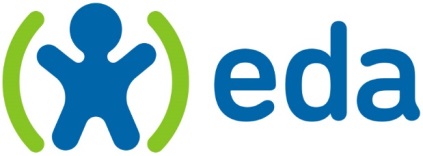 vás zvena pravidelné setkání rodičů v Trojické 2, Praha 2v úterý 19.září 2017 od 9:30 do 12:30(příchod do EDY je možný již od 9:00)Téma:ROZHODOVÁNÍ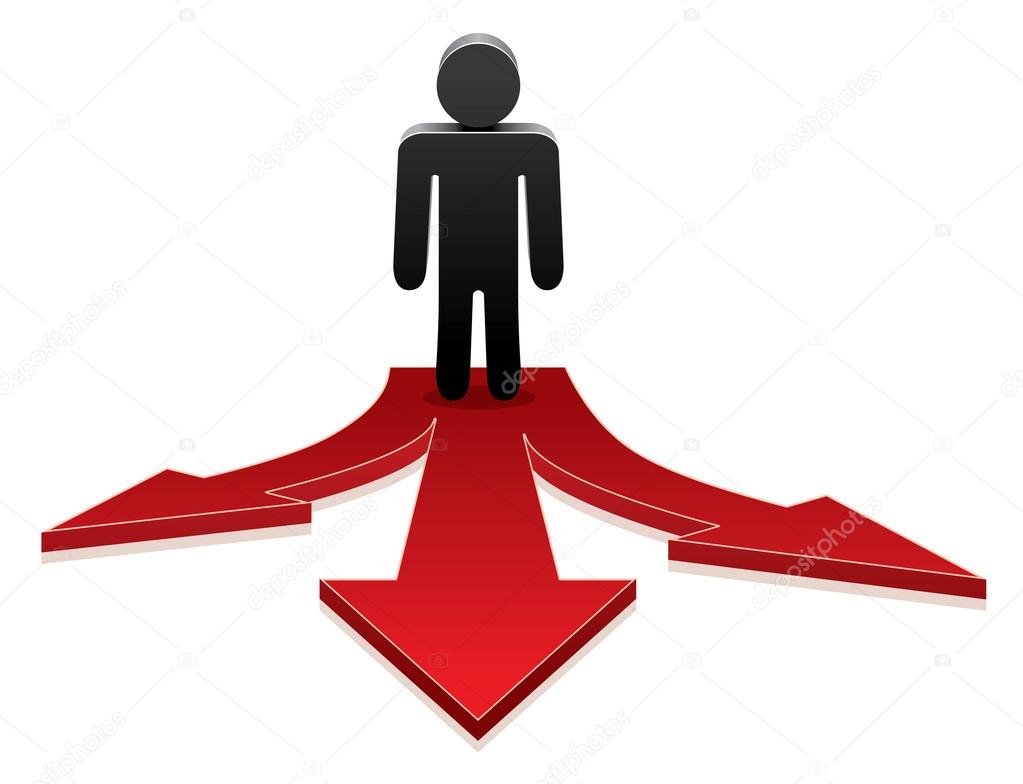 Pečující osoby jsou nuceny podstupovat velmi závažná rozhodnutí, která mohou ovlivnit celý jejich život. Tato setkání se zaměří na rozhodovací metody 
dle výzkumu Ch. a D. Heathových.Přijďte na setkání rodičů s lektorkou a koučkou Irenou Swiecicki.Na viděnou se těší Irena Swiecicki, Lucie Donátová a Dagmar Kukačková.Toto setkání proběhne za podpory Nadace Agrofert prostřednictvím projektu Komplexní podpora vývoje dítěte ve všech oblastech.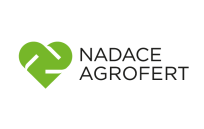 S sebou tradičně:pohodlné oblečení,chuť vyzkoušet něco nového,svačinu a přezůvky pro děti.(Pokud si pro své dítě přivezete lahvičku s pitím a svačinku, označte je, prosím, jménem svého dítěte, usnadní to práci dobrovolnicím (-íkům), popřípadě kolegyním, které je budou hlídat).Pokud máte chuť zúčastnit se tohoto setkání, zašlete, prosím, vyplněnou níže uvedenou návratku 
do pátku 15.9.2017 na e-mailovou adresu: setkani@eda.cz.Přihlásit se můžete také telefonicky na číslech 224 826 860, 724 400 820.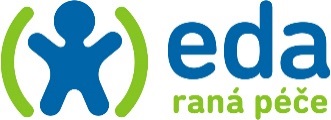 Návratka - setkání rodičů úterý 19.září 2017. Příjmení rodičů (dítěte):Jméno a věk dítěte (dětí):Vaše poradkyně: